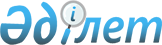 "Мемлекеттік тұрғын үй қорынан тұрғын үйге немесе жеке тұрғын үй қорынан жергілікті орган жалдаған тұрғын үйге мұқтаж азаматтарды есепке алу және кезекке қою" мемлекеттік қызметінің регламентін бекіту туралы
					
			Күшін жойған
			
			
		
					Ақмола облысы әкімдігінің 2011 жылғы 19 қазандағы № А-9/386 қаулысы. Ақмола облысының Әділет департаментінде 2011 жылғы 30 қарашада № 3410 тіркелді. Күші жойылды - Ақмола облысы әкімдігінің 2012 жылғы 14 желтоқсандағы № А-13/613 қаулысымен      Ескерту. Күші жойылды - Ақмола облысы әкімдігінің 14.12.2012 № А-13/613 (ресми жарияланған күнінен бастап қолданысқа енгізіледі) қаулысымен

      «Әкімшілік рәсімдер туралы» Қазақстан Республикасының 2000 жылғы 27 қарашадағы Заңының 9-1 бабының 4-тармағына сәйкес Ақмола облысының әкімдігі ҚАУЛЫ ЕТЕДІ:



      1. Қоса берілген «Мемлекеттік тұрғын үй қорынан тұрғын үйге немесе жеке тұрғын үй қорынан жергілікті орган жалдаған тұрғын үйге мұқтаж азаматтарды есепке алу және кезекке қою» мемлекеттік қызметінің регламенті бекітілсін.



      2. Облыс әкімдігінің осы қаулысы Ақмола облысының Әділет департаментінде тіркелген күнінен бастап күшіне енеді және ресми жарияланған күнінен бастап қолданысқа енгізіледі.      Облыс әкімі                                С.Дьяченко      «КЕЛІСІЛДІ»      Қазақстан Республикасының

      Байланыс және ақпарат министрі             А.Жұмағалиев

Ақмола облысы әкімдігінің

2011 жылғы 19 қазандағы

№ А-9/386 қаулысымен

бекітілген «Мемлекеттік тұрғын үй қорынан тұрғын үйге немесе

жеке тұрғын үй қорынан жергілікті орган жалдаған

тұрғын үйге мұқтаж азаматтарды есепке алу және

кезекке қою» мемлекеттік қызметінің регламенті 

1. Негізгі ұғымдар      1. Осы «Мемлекеттік тұрғын үй қорынан тұрғын үйге немесе жеке тұрғын үй қорынан жергілікті атқарушы орган жалдаған тұрғын үйге мұқтаж азаматтарды есепке алу және кезекке қою» регламентінде (бұдан әрі – Регламент) мынадай ұғымдар пайдаланылады:

      1) тұтынушы – халықтың әлеуметтік жағынан қорғалатын табысы аз азаматтары, сондай-ақ мемлекеттік қызметшілер, бюджеттік ұйымдардың қызметкерлері, әскери қызметшілер және сайланбалы мемлекеттік қызмет атқаратын тұлғалар;

      2) уәкілетті орган – ауданның (облыстық маңызы бар қаланың) тұрғын үй-коммуналдық шаруашылық бөлімі;

      3) тұрғын үй комиссиясы – тұрғын үй беру кезегін белгілейтін және есепке алу бойынша ұсынымдық сипаттағы шешімін шығаратын ауданның (облыстық маңызы бар қаланың) жергілікті атқарушы органның консультациялық-кеңесші органы. 

2. Жалпы ережелер      2. Осы Регламент «Әкімшілік рәсімдер туралы» Қазақстан Республикасының 2000 жылғы 27 қарашадағы Заңының 9-1-бабындағы 4-тармағына сәйкес әзірленді.

      3. «Мемлекеттік тұрғын үй қорынан тұрғын үйге немесе жеке тұрғын үй қорынан жергілікті орган жалдаған тұрғын үйге мұқтаж азаматтарды есепке алу және кезекке қою» мемлекеттік қызмет (бұдан әрі – мемлекеттік қызмет) Халыққа қызмет көрсету орталықтары (бұдан әрі – Орталық), ал Орталықтар болмаған жағдайда, уәкілетті органдар арқылы көрсетіледі, олардың тізбесі осы Регламенттің 1-інші және  2-қосымшаларында көрсетілген.

      4. Көрсетілетін мемлекеттік қызметтің нысаны: автоматтандырылмаған.

      5. Мемлекеттік қызмет тегін көрсетіледі.

      6. Мемлекеттiк қызмет «Тұрғын үй қатынастары туралы» Қазақстан Республикасының 1997 жылғы 16 сәуiрдегi Заңының 67, 68, 69, 70, 71, 72, 73 және 74-баптарының, «Жергiлiктi атқарушы органдардың қарамағындағы мемлекеттiк тұрғын үй қорынан үй-жай беру, жалдау және пайдаланудың тәртiбi туралы» Қазақстан Республикасы Үкiметiнiң 1999 жылғы 2 қыркүйектегi № 1292 қаулысының, «Жеке және заңды тұлғаларға көрсетілетін мемлекеттік қызметтердің тізілімін бекіту туралы» Қазақстан Республикасы Үкіметінің 2010 жылғы 20 шілдедегі № 745 қаулысының, «Ауданның (облыстық маңызы бар қаланың), республикалық маңызы бар қаланың, астананың жергiлiктi атқарушы органында мемлекеттiк тұрғын үй қорынан тұрғын үйге немесе жеке тұрғын үй қорынан жергiлiктi атқарушы орган жалдаған тұрғын үйге мұқтаж азаматтарды есепке қою" мемлекеттiк қызмет көрсету стандартын бекiту туралы» Қазақстан Республикасы Үкiметiнiң 2010 жылғы 8 ақпандағы № 76 қаулысының негiзiнде жүзеге асырылады.

      7. Тұтынушыға кезек нөмiрiн көрсетiп қағаз тасығышта еркін түрде есепке қою туралы (бұдан әрі – хабарлама) немесе негiздi себептердi көрсетiп есепке қоюдан бас тарту туралы жазбаша жауап беру мемлекеттік қызмет көрсетудің нәтижесі болып табылады. 

3. Мемлекеттік қызмет көрсету

тәртібіне қойылатын талаптар      8. Мемлекеттік қызмет көрсету мәселелері жөніндегі, мемлекеттік қызмет көрсету тәртібі және барысы туралы ақпаратты осы Регламенттің 1 және 2-қосымшаларында мекенжайлары мен жұмыс кестесі көрсетілген Орталықтардан немесе уәкілетті органдардан алуға болады.

      9. Мемлекеттік қызмет көрсету мерзімдері:

      мемлекеттік қызмет көрсету мерзімі тұтынушы қажетті құжаттарды тапсырған сәттен бастап (тіркелген сәттен, талон, қолхат алған сәттен бастап) 30 күнтізбелік күннен аспайды;

      мемлекеттік қызмет алу үшін Орталыққа қажетті құжаттарды тапсырған кезде кезекте күтуге рұқсат етілетін ең ұзақ уақыт 30 минутты, уәкілетті органға тапсырған кезде 15 минутты құрайды;

      Орталықтан мемлекеттік қызмет көрсету нәтижесін алған кезде кезекте күтуге рұқсат етілетін ең ұзақ уақыт 30 минутты, уәкілетті органнан алған кезде 15 минутты құрайды.

      10. Мемлекеттiк қызмет көрсетуден бас тарту үшiн осы Регламенттің 14-тармағында көзделген құжаттардың ресімделуінде кемшіліктерді анықтау, құжаттар пакетін толық ұсынбау және құжаттарды тиісінше ресімдемеу, сондай-ақ егер азаматтың соңғы бес жылдың ішінде өз тұрғын үй жағдайларын қасақана нашарлатуы салдарынан мынадай жолдармен мұқтажға айналғаны негiз болып табылады:

      1) тұрғын үй-жайын ауыстыру;

      2) оның Қазақстан Республикасының белгiлi бiр елдi мекенiнде орналасуына қарамастан, өзiне меншiк құқығымен тиесiлi, тұру үшiн жарамды тұрғын үйдi, жергiлiктi атқарушы орган тұрғын үйдi осы Заңның  98-1-бабына сәйкес сатып алғаннан басқа жағдайларда, иелiгiнен шығаруы;

      3) тұрғын үйдiң өз кiнәсiнен бұзылуы немесе бүлiнуi;

      4) тұрған кезiнде оның мемлекеттiк тұрғын үй қорынан тұрғын үй немесе жеке тұрғын үй қорынан жергiлiктi атқарушы орган жалдаған тұрғын үй берiлуiне мұқтаж болмаған кезде тұрғын үйiнен кетуi;

      5) жұбайынан, кәмелетке толмаған және еңбекке жарамсыз балаларынан, сондай-ақ еңбекке жарамсыз ата-аналарынан басқа адамдарды тұрғызу.

      11. Мемлекеттік қызмет көрсетудің мемлекеттік қызмет алу үшін тұтынушыдан өтінім келіп түскен сәттен бастап және мемлекеттік қызметтің нәтижесін берген сәтке дейінгі кезеңдері:

      1) тұтынушы Орталыққа немесе уәкілетті органға қажетті құжаттар пакетімен өтініш береді;

      2) Орталық құжаттарды қабылдауды, осы Регламенттің 14-тармағына сәйкестігін тексеруді, тіркеуді жүзеге асырады және құжаттарды уәкілетті органға береді.

      3) уәкілетті орган Орталықтан немесе уәкілетті органға өтінішті берген кезде тұтынушы ұсынған өтінішті тіркеуді, қарауды жүзеге асырады, дәлелді бас тарту дайындайды немесе тұрғын үй комиссиясының қарауына құжаттарды жолдайды.

      4) тұрғын үй комиссиясы құжаттарды қарауды жүзеге асырады және есепке қою немесе есепке қоюдан бас тарту туралы ұсынымдарды хаттамалық шешім нысанында шығарады және шешімді уәкілетті органға жолдайды.

      5) уәкілетті орган жергілікті атқарушы органның қаулы жобасын дайындайды және қол қою үшін аудан (облыстық маңызы бар қала) әкіміне жолдайды.

      6) аудан (облыстық маңызы бар қала) әкімі жергілікті атқарушы органның шешім жобасына қол қояды.

      7) уәкілетті орган хабарламаны ресімдейді немесе дәлелді бас тарту дайындайды, Орталыққа мемлекеттік қызмет көрсетудің нәтижесін жолдайды немесе тұтынушыға уәкілетті органға өтінішті тапсырған жағдайда береді.

      8) Орталық тұтынушыға хабарламаны немесе мемлекеттік қызмет көрсетуден дәлелді бас тартуды береді.

      12. Орталықта және уәкілетті органда мемлекеттік қызмет көрсету үшін құжаттарды қабылдауды жүзеге асыратын тұлғалардың ең аз саны бір қызметкерді құрайды. 

4. Мемлекеттік қызмет көрсету үдерісіндегі іс-қимыл

(өзара іс-қимыл) тәртібінің сипаттамасы      13. Орталық инспекторы құжаттарды қабылдауды жүзеге асырады, ол осы Регламенттің 14-тармағына сәйкес құжаттардың толықтығын тексередi, журналға тiркейдi және құжаттарды жинақтау бөлiмiнiң инспекторына бередi.

      Орталықтағы жинақтау бөлiмiнiң инспекторы құжаттарды жинауды, тiзiлiм жасауды және уәкiлеттi органға жөнелтудi жүзеге асырады.

      Құжаттарды тапсырған кезде өтiнiш берушiге:

      құжаттарды қабылдау күнi;

      қоса берiлген құжаттардың саны мен атауы;

      құжаттарды беру күнi, уақыты мен орны;

      өтiнiштi қабылдаған инспектордың тегi, аты және әкесiнiң аты көрсетiлген тиiстi құжаттарды қабылдау туралы қолхат берiледi.

      Қоса берiлген құжаттармен бiрге өтiнiштердi тiзбесi осы Регламенттің 2-қосымшасында көрсетiлген тиiстi уәкiлеттi органға және керi жеткiзудi орталық осы өтiнiштердi қабылдаған күнi кемiнде 2 рет курьерлiк байланыс арқылы жүзеге асырады.

      Уәкiлеттi органда құжаттарды қабылдауды осы Регламенттің 14-тармағында белгiленген талаптарды сақтаумен өтініш берушінің тұрғылықты жерi бойынша уәкiлеттi органның мамандары қабылдайды.

      Құжаттар дұрыс ұсынылған жағдайда уәкiлеттi органның қызметкерi қабылданған өтiнiштi есепке алу журналына тiркейдi және мыналар:

      құжаттарды қабылдау күнi;

      қоса берiлген құжаттардың саны мен атауы;

      құжаттарды беру күнi, уақыты мен орны;

      өтiнiштi қабылдаған маманның тегi, аты және әкесiнiң аты көрсетiлген тиiстi құжаттарды қабылдау туралы қолхат бередi.

      14. Мемлекеттiк қызметтi алу үшiн мынадай құжаттарды ұсыну қажет:

      1) атқарушы орган белгiлейтiн нысан бойынша есепке қою туралы 5-қосымшаға сәйкес өтiнiш;

      2) Қазақстан Республикасы Әдiлет министрлiгi аумақтық органының анықтамасын (өтiнiш берушiде және онымен ұдайы тұратын отбасы мүшелерiнде меншiк құқығында оларға тиесiлi тұрғын үйдiң жоқтығы туралы);

      3) әлеуметтiк қорғау органының өтiнiш берушiнiң (отбасының) әлеуметтiк қорғалатын азаматтарға жататынын растайтын анықтамасын, не мемлекеттiк қызметшiнiң, бюджеттiк ұйым қызметкерiнiң, әскери қызметшiнiң жұмыс (қызмет) орнынан анықтамасын;

      4) азаматтарды тiркеу кiтабының көшiрмесiн және құжатты салыстырып тексеру үшiн түпнұсқасын тапсырады. Қажет болған кезде өтініш беруші жергілікті атқарушы органдардың басқа адамдарды отбасының мүшесі деп тану туралы анықтамасын тапсырады.

      Қажет болған кезде өтiнiш берушi, сондай-ақ отбасында қосымша тұрғын бөлмеге құқық беретiн ауыр сырқат түрiмен ауыратын адам бары туралы мемлекеттiк денсаулық сақтау мекемесiнiң анықтамасын тапсырады.

      15. Мемлекеттік қызмет көрсету үдерісіне мынадай құрылымдық-функционалдық бірліктер (бұдан әрі – ҚФБ) іске қосылған:

      1) Орталық инспекторы;

      2) Орталықтағы жинақтау бөлімінің инспекторы;

      3) уәкілетті органның басшылығы;

      4) уәкілетті органның жауапты орындаушысы;

      5) уәкілетті органның кеңсесі;

      6) аудан (облыстық маңызы бар қала) әкімі;

      7) тұрғын үй комиссиясы.

      16. Әрбір ҚФБ әрбір әкімшілік іс-қимылдың (рәсімнің) орындалу мерзімін мәтін-кесте сипатында көрсеткен әкімшілік іс-қимылдары (рәсімдері) дәйектілігінің сипаттамасы мен өзара іс-қимылы осы Регламенттің 3-қосымшасында келтірілген.

      17. Мемлекеттік қызмет көрсету үдерісіндегі әкімшілік іс-қимылдардың қисынды дәйектілігі мен ҚФБ арасындағы өзара байланысты бейнелейтін сызбалар осы Регламенттің 4-қосымшасында келтірілген.

      18. Мемлекеттік қызметті көрсетудің нәтижесі есепке алу немесе жазбаша түрде бас тарту туралы хабарлама түрінде беріледі. 

5. Мемлекеттік қызмет көрсететін

лауазымды тұлғалардың жауапкершілігі      19. Уәкілетті органның басшысы және Орталықтың басшысы (бұдан әрі – лауазымды тұлғалар) мемлекеттік қызмет көрсетуге жауапты тұлға болып табылады.

      Лауазымды тұлғалар Қазақстан Республикасының заңнамалық актілеріне сәйкес белгіленген мерзімде мемлекеттік қызмет көрсетуді жүзеге асыруға жауапты.

«Мемлекеттік тұрғын үй

қорынан тұрғын үйге

немесе жеке тұрғын үй

қорынан жергілікті орган

жалдаған тұрғын үйге мұқтаж

азаматтарды есепке алу және

кезекке қою» мемлекеттік

қызметінің регламентіне

1-қосымша Мемлекеттік қызмет көрсету жөніндегі

Халыққа қызмет көрсету орталықтарының тізбесі      Аббревиатуралардың толық жазылуы:

      «Ақмола облысының халыққа қызмет көрсету орталығы» РММ – Қазақстан Республикасы Байланыс және ақпарат министрлігінің Мемлекеттік қызметтерді автоматтандыруды бақылау және халыққа қызмет көрсету орталықтарының қызметін үйлестіру жөніндегі комитетінің «Ақмола облысының халыққа қызмет көрсету орталығы» республикалық мемлекеттік мекемесі

«Мемлекеттік тұрғын үй

қорынан тұрғын үйге

немесе жеке тұрғын

үй қорынан жергілікті

орган жалдаған тұрғын

үйге мұқтаж азаматтарды

есепке алу және кезекке

қою» мемлекеттік

қызметінің регламентіне

2-қосымша Мемлекеттік қызмет көрсету жөніндегі

уәкілетті органдардың тізбесі

«Мемлекеттік тұрғын үй

қорынан тұрғын үйге

немесе жеке тұрғын үй

қорынан жергілікті орган

жалдаған тұрғын үйге

мұқтаж азаматтарды

есепке алу және кезекке

қою» мемлекеттік

қызметінің регламентіне

3-қосымша Әкімшілік іс-қимылдардың (рәсімдердің)

дәйектілігінің сипаттамасы және өзара іс-қимылы 1-кесте. ҚФБ іс-қимылдарының сипаттамасы 2-кесте. Пайдалану нұсқалары. Негізгі үдеріс. 3-кесте. Пайдалану нұсқалары. Баламалы үдеріс.

«Мемлекеттік тұрғын үй

қорынан тұрғын үйге

немесе жеке тұрғын үй

қорынан жергілікті орган

жалдаған тұрғын үйге мұқтаж

азаматтарды есепке алу және

кезекке қою» мемлекеттік

қызметінің регламентіне

4-қосымша Әкімшілік іс-қимылдардың қисынды дәйектілігі

арасындағы өзара байланысты бейнелейтін сызбалар

(қағаз нұсқасынан қараңыз)

«Мемлекеттік тұрғын үй

қорынан тұрғын үйге

немесе жеке тұрғын үй

қорынан жергілікті орган

жалдаған тұрғын үйге

мұқтаж азаматтарды есепке

алу және кезекке қою»

мемлекеттік қызметінің

регламентіне 5-қосымшаЕсепке және қою туралы өтініш____________________________

   (ауданның облыстық маңызы бар

қаланың жергілікті атқарушы органы)

____________________________

____________________________

    мекен-жайы бойынша тұратын:

____________________________

____________________________Өтініш      Мемлекеттік тұрғын үй қорынан тұрғын үйге мұқтаждар есебіне мені және отбасым мүшелерін қоюыңызды сұраймын.

      Өзім туралы хабарлаймын________________________________________

                                  (тұрғын үйге мұқтаждар санаты)

_______________________________________________________

______________________________________________________________тұрамын

Отбасы ____________адамнан тұрады:

1. ________________________ _________________________ ______________

(отбасы мүшесінің Т.А.Ә., туыстығы, туу жылы, қашаннан бері тұрады)

2. ________________________ _________________________ ______________

(отбасы мүшесінің Т.А.Ә., туыстығы, туу жылы, қашаннан бері тұрады)

3. ________________________ __________________________ _____________

(отбасы мүшесінің Т.А.Ә., туыстығы, туу жылы, қашаннан бері тұрады)

4. ________________________ _________________________ ______________

(отбасы мүшесінің Т.А.Ә., туыстығы, туу жылы, қашаннан бері тұрады)

5. ________________________ _________________________ ______________

(отбасы мүшесінің Т.А.Ә., туыстығы, туу жылы, қашаннан бері тұрады)

Өтінішке қоса бердім:

__________________________________________________________________

__________________________________________________________________

__________________________________________________________________

__________________________________________________________________

__________________________________________________________________

__________________________________________________________________

Өтініш берушінің қолы__________ «__» _____________________________
					© 2012. Қазақстан Республикасы Әділет министрлігінің «Қазақстан Республикасының Заңнама және құқықтық ақпарат институты» ШЖҚ РМК
				Халыққа қызмет көрсету орталығының атауыЗаңды мекенжайыЖұмыс кестесіБайланыс

телефоны«Ақмола облысының халыққа қызмет көрсету орталығы» РММКөкшетау қаласы,

Әуезов көшесі, 189 «а»Күн сайын сағат 9.00-ден 20.00-ге дейін, демалыс күні-жексенбі8-716-2

40-10-63«Ақмола облысы Ақкөл ауданының халыққа қызмет көрсету орталығы» РММ филиалыАқкөл ауданы,

Ақкөл қаласы, Нұрмағамбетов көшесі, 102Күн сайын сағат 9.00-ден 19.00-ге дейін, түскі үзіліс 13.00-ден 14.00-ге дейін, демалыс күндері-сенбі мен жексенбі8-716-382-18-492-09-96«Ақмола облысы Аршалы ауданының халыққа қызмет көрсету орталығы» РММ филиалыАршалы ауданы,

Аршалы кенті,

Тәшетов көшесі, 15Күн сайын сағат 9.00-ден 19.00-ге дейін, түскі үзіліс 13.00-ден 14.00-ге дейін, демалыс күндері-сенбі мен жексенбі8-716-442-10-772-28-28«Ақмола облысы Астрахан ауданының халыққа қызмет көрсету орталығы» РММ филиалыАстрахан ауданы,

Астраханка селосы,

Әл-Фараби көшесі,

44 «г»Күн сайын сағат 9.00-ден 19.00-ге дейін, түскі үзіліс 13.00-ден 14.00-ге дейін, демалыс күндері-сенбі мен жексенбі8-716-412-35-962-21-«Ақмола облысы Атбасар ауданының халыққа қызмет көрсету орталығы» РММ филиалыАтбасар ауданы,

Атбасар қаласы,

Уәлиханов көшесі, 11Күн сайын сағат 9.00-ден 19.00-ге дейін, түскі үзіліс 13.00-ден 14.00-ге дейін, демалыс күндері-сенбі мен жексенбі948-716-432-45-944-07-224-12-58«Ақмола облысы Бұланды ауданының халыққа қызмет көрсету орталығы» РММ филиалыБұланды ауданы, Макинск қаласы,

Интернациональная көшесі, 10Күн сайын сағат 9.00-ден 19.00-ге дейін, түскі үзіліс 13.00-ден 14.00-ге дейін, демалыс күндері-сенбі мен жексенбі8-716-462-37-20«Ақмола облысы Бурабай ауданының халыққа қызмет көрсету орталығы» РММ филиалыБурабай ауданы,

Щучье қаласы,

Абылайхан көшесі, 42Күн сайын сағат 9.00-ден 19.00-ге дейін, түскі үзіліс 13.00-ден 14.00-ге дейін, демалыс күндері-сенбі мен жексенбі8-716-364-29-974-28-914-59-28«Ақмола облысы Егіндікөл ауданының халыққа қызмет көрсету орталығы» РММ филиалыЕгіндікөл ауданы,

Егіндікөл селосы,

Победа көшесі, 7Күн сайын сағат 9.00-ден 19.00-ге дейін, түскі үзіліс 13.00-ден 14.00-ге дейін, демалыс күндері-сенбі мен жексенбі8-716-422-12-57«Ақмола облысы Еңбекшілдер ауданының халыққа қызмет көрсету орталығы» РММ филиалыЕңбекшілдер ауданы,

Степняк қаласы,

Сыздықов көшесі, 2 «а»Күн сайын сағат 9.00-ден 19.00-ге дейін, түскі үзіліс 13.00-ден 14.00-ге дейін, демалыс күндері-сенбі мен жексенбі8-716-392-22-182-22-412-22-42«Ақмола облысы Ерейментау ауданының халыққа қызмет көрсету орталығы» РММ филиалыЕрейментау ауданы,

Ерейментау қаласы,

Уәлиханов көшесі, 39Күн сайын сағат 9.00-ден 19.00-ге дейін, түскі үзіліс 13.00-ден 14.00-ге дейін, демалыс күндері-сенбі мен жексенбі8-716-332-37-422-37-33«Ақмола облысы Есіл ауданының халыққа қызмет көрсету орталығы» РММ филиалыЕсіл ауданы,

Есіл қаласы,

Победа көшесі, 56Күн сайын сағат 9.00-ден 19.00-ге дейін, түскі үзіліс 13.00-ден 14.00-ге дейін, демалыс күндері-сенбі мен жексенбі8-716-472-22-052-22-07«Ақмола облысы Жақсы ауданының халыққа қызмет көрсету орталығы» РММ филиалыЖақсы ауданы,

Жақсы селосы,

Ленин көшесі, 8Күн сайын сағат 9.00-ден 19.00-ге дейін, түскі үзіліс 13.00-ден 14.00-ге дейін, демалыс күндері-сенбі мен жексенбі8-716-352-17-10«Ақмола облысы Жарқайың ауданының халыққа қызмет көрсету орталығы» РММ филиалыЖарқайың ауданы,

Державинск қаласы,

Ғабдуллин көшесі, 104Күн сайын сағат 9.00-ден 19.00-ге дейін, түскі үзіліс 13.00-ден 14.00-ге дейін, демалыс күндері-сенбі мен жексенбі8-716-489-00-35«Ақмола облысы Зеренді ауданының халыққа қызмет көрсету орталығы» РММ филиалыЗеренді ауданы,

Зеренді селосы,

Мира көшесі, 52Күн сайын сағат 9.00-ден 19.00-ге дейін, түскі үзіліс 13.00-ден 14.00-ге дейін, демалыс күндері-сенбі мен жексенбі8-716-3222-9-4320-0-74«Ақмола облысы Қорғалжын ауданының халыққа қызмет көрсету орталығы» РММ филиалыҚорғалжын ауданы,

Қорғалжын селосы,

Абай көшесі, 43Күн сайын сағат 9.00-ден 19.00-ге дейін, түскі үзіліс 13.00-ден 14.00-ге дейін, демалыс күндері-сенбі мен жексенбі8-716-372-23-712-20-36«Ақмола облысы Сандықтау ауданының халыққа қызмет көрсету орталығы» РММ филиалыСандықтау ауданы,

Балкашино селосы,

Ленин көшесі, 119Күн сайын сағат 9.00-ден 19.00-ге дейін, түскі үзіліс 13.00-ден 14.00-ге дейін, демалыс күндері-сенбі мен жексенбі8-716-409-26-66«Ақмола облысы Целиноград ауданының халыққа қызмет көрсету орталығы» РММ филиалыЦелиноград ауданы,

Ақмол селосы,

Гагарин көшесі, 15Күн сайын сағат 9.00-ден 19.00-ге дейін, түскі үзіліс 13.00-ден 14.00-ге дейін, демалыс күндері-сенбі мен жексенбі8-716-513-12-30«Ақмола облысы Шортанды ауданының халыққа қызмет көрсету орталығы» РММ филиалыШортанды ауданы,

Шортанды кенті,

Безымянная көшесі, 1Күн сайын сағат 9.00-ден 19.00-ге дейін, түскі үзіліс 13.00-ден 14.00-ге дейін, демалыс күндері-сенбі мен жексенбі8-716-312-17-97«Ақмола облысы Көкшетау қаласының халыққа қызмет көрсету орталығы» РММ филиалыКөкшетау қаласы,

Біржан сал көшесі, 42Күн сайын сағат 9.00-ден 19.00-ге дейін, түскі үзіліс 13.00-ден 14.00-ге дейін, демалыс күндері-сенбі мен жексенбі8-716-2

25-00-67«Ақмола облысы Красный яр ауылының халыққа қызмет көрсету орталығы» РММ филиалыКөкшетау қаласы

Красный яр селосы,

Ленин көшесі, 47 «а»Күн сайын сағат 9.00-ден 19.00-ге дейін, түскі үзіліс 13.00-ден 14.00-ге дейін, демалыс күндері-сенбі мен жексенбі8-716-240-43-27«Ақмола облысы Степногорск қаласының халыққа қызмет көрсету орталығы» РММ филиалыСтепногорск қаласы

4-шағын ауданы, 7 - ғимаратКүн сайын сағат 9.00-ден 19.00-ге дейін, түскі үзіліс 13.00-ден 14.00-ге дейін, демалыс күндері-сенбі мен жексенбі8-716-456-52-036-47-056-18-67Уәкілетті органның атауыЗаңды мекенжайыЖұмыс кестесіБайланыс

телефоны«Ақкөл ауданының жолаушылар көлігі, автомобиль жолдары және тұрғын үй-коммуналдық шаруашылық бөлімі» мемлекеттік мекемесіАқкөл ауданы,

Ақкөл қаласы,

Нұрмағамбетов көшесі,

94Күн сайын сағат 9.00-ден 18.00-ге дейін, түскі үзіліс 13.00-ден 14.00-ге дейін, демалыс күндері-сенбі мен жексенбі8-716-38

2-24-10«Аршалы ауданының жолаушылар көлігі, автомобиль жолдары және тұрғын үй-коммуналдық шаруашылық бөлімі» мемлекеттік мекемесіАршалы ауданы,

Аршалы кенті,

Тәшенов көшесі, 47Күн сайын сағат 9.00-ден 18.00-ге дейін, түскі үзіліс 13.00-ден 14.00-ге дейін, демалыс күндері-сенбі мен жексенбі8-716-44

2-25-85«Астрахан ауданының жолаушылар көлігі, автомобиль жолдары және тұрғын үй-коммуналдық шаруашылық бөлімі» мемлекеттік мекемесіАстрахан ауданы,

Астраханка селосы,

Әл-Фараби көшесі, 50Күн сайын сағат 9.00-ден 18.00-ге дейін, түскі үзіліс 13.00-ден 14.00-ге дейін, демалыс күндері-сенбі мен жексенбі8-716-41

2-30-37«Атбасар ауданының жолаушылар көлігі, автомобиль жолдары және тұрғын үй-коммуналдық шаруашылық бөлімі» мемлекеттік мекемесіАтбасар ауданы,

Атбасар қаласы,

Уәлиханов көшесі, 9Күн сайын сағат 9.00-ден 18.00-ге дейін, түскі үзіліс 13.00-ден 14.00-ге дейін, демалыс күндері-сенбі мен жексенбі8-716-43

2-49-034-16-35«Бұланды ауданының жолаушылар көлігі, автомобиль жолдары және тұрғын үй-коммуналдық шаруашылық бөлімі» мемлекеттік мекемесіБұланды ауданы,

Макинск қаласы,

Некрасов көшесі, 19Күн сайын сағат 9.00-ден 18.00-ге дейін, түскі үзіліс 13.00-ден 14.00-ге дейін, демалыс күндері-сенбі мен жексенбі8-716-46

2-17-57«Бурабай ауданының жолаушылар көлігі, автомобиль жолдары және тұрғын үй-коммуналдық шаруашылық бөлімі» мемлекеттік мекемесіБурабай ауданы,

Щучье қаласы,

Набережная көшесі, 73Күн сайын сағат 9.00-ден 18.00-ге дейін, түскі үзіліс 13.00-ден 14.00-ге дейін, демалыс күндері-сенбі мен жексенбі8-716-36

4-47-24«Егіндікөл ауданының жолаушылар көлігі, автомобиль жолдары және тұрғын үй-коммуналдық шаруашылық бөлімі» мемлекеттік мекемесіЕгіндікөл ауданы,

Егіндікөл селосы,

Победа көшесі, 6Күн сайын сағат 9.00-ден 18.00-ге дейін, түскі үзіліс 13.00-ден 14.00-ге дейін, демалыс күндері-сенбі мен жексенбі8-716-42

2-19-20«Еңбекшілдер ауданының жолаушылар көлігі, автомобиль жолдары және тұрғын үй-коммуналдық шаруашылық бөлімі» мемлекеттік мекемесіЕңбекшілдер ауданы, Степняк қаласы,

Сыздықов көшесі, 2 АКүн сайын сағат 9.00-ден 18.00-ге дейін, түскі үзіліс 13.00-ден 14.00-ге дейін, демалыс күндері-сенбі мен жексенбі8-716-39

2-21-182-20-11«Ерейментау ауданының жолаушылар көлігі, автомобиль жолдары және тұрғын үй-коммуналдық шаруашылық бөлімі» мемлекеттік мекемесіЕрейментау ауданы,

Ерейментау қаласы,

А. Құнанбаев көшесі,

121Күн сайын сағат 9.00-ден 18.00-ге дейін, түскі үзіліс 13.00-ден 14.00-ге дейін, демалыс күндері-сенбі мен жексенбі8-716-333-30-32

2-27-62«Есіл ауданының жолаушылар көлігі, автомобиль жолдары және тұрғын үй-коммуналдық шаруашылық бөлімі» мемлекеттік мекемесіЕсіл ауданы,

Есіл қаласы,

Д. Қонаев көшесі, 15Күн сайын сағат 9.00-ден 18.00-ге дейін, түскі үзіліс 13.00-ден 14.00-ге дейін, демалыс күндері-сенбі мен жексенбі8-716-47

2-16-83«Жақсы ауданының жолаушылар көлігі, автомобиль жолдары және тұрғын үй-коммуналдық шаруашылық бөлімі» мемлекеттік мекемесіЖақсы ауданы,

Жақсы селосы,

Ленин көшесі, 32Күн сайын сағат 9.00-ден 18.00-ге дейін, түскі үзіліс 13.00-ден 14.00-ге дейін, демалыс күндері-сенбі мен жексенбі8-716-35

22-3-62«Жарқайың ауданының жолаушылар көлігі, автомобиль жолдары және тұрғын үй-коммуналдық шаруашылық бөлімі» мемлекеттік мекемесіЖарқайың ауданы,

Державинск қаласы,

Ленин көшесі, 34Күн сайын сағат 9.00-ден 18.00-ге дейін, түскі үзіліс 13.00-ден 14.00-ге дейін, демалыс күндері-сенбі мен жексенбі8-716-48

9-21-249-24-01«Зеренді ауданының жолаушылар көлігі, автомобиль жолдары және тұрғын үй-коммуналдық шаруашылық бөлімі» мемлекеттік мекемесіЗеренді ауданы,

Зеренді селосы,

Мира көшесі, 58Күн сайын сағат 9.00-ден 18.00-ге дейін, түскі үзіліс 13.00-ден 14.00-ге дейін, демалыс күндері-сенбі мен жексенбі8-716-32

21-4-7221-0-63«Қорғалжын ауданының жолаушылар көлігі, автомобиль жолдары және тұрғын үй-коммуналдық шаруашылық бөлімі» мемлекеттік мекемесіҚорғалжын ауданы,

Қорғалжын селосы,

Болғанбаев көшесі, 9Күн сайын сағат 9.00-ден 18.00-ге дейін, түскі үзіліс 13.00-ден 14.00-ге дейін, демалыс күндері-сенбі мен жексенбі8-716-37

2-23-34«Сандықтау ауданының жолаушылар көлігі, автомобиль жолдары және тұрғын үй-коммуналдық шаруашылық бөлімі» мемлекеттік мекемесіСандықтау ауданы,

Балкашино селосы,

Абылайхан көшесі, 117Күн сайын сағат 9.00-ден 18.00-ге дейін, түскі үзіліс 13.00-ден 14.00-ге дейін, демалыс күндері-сенбі мен жексенбі8-716-40

9-11-259-28-21«Целиноград ауданының жолаушылар көлігі, автомобиль жолдары және тұрғын үй-коммуналдық шаруашылық бөлімі» мемлекеттік мекемесіЦелиноград ауданы, Ақмол селосы,

Гагарин көшесі, 14Күн сайын сағат 9.00-ден 18.00-ге дейін, түскі үзіліс 13.00-ден 14.00-ге дейін, демалыс күндері-сенбі мен жексенбі8-716-51

3-11-21«Шортанды ауданының жолаушылар көлігі, автомобиль жолдары және тұрғын үй-коммуналдық шаруашылық бөлімі» мемлекеттік мекемесіШортанды ауданы,

Шортанды кенті,

Абылайхан көшесі, 20Күн сайын сағат 9.00-ден 18.00-ге дейін, түскі үзіліс 13.00-ден 14.00-ге дейін, демалыс күндері-сенбі мен жексенбі8-716-31

2-27-80«Көкшетау қаласының жолаушылар көлігі, автомобиль жолдары және тұрғын үй-коммуналдық шаруашылық бөлімі» мемлекеттік мекемесіКөкшетау қаласы,

Әуелбеков көшесі,13 АКүн сайын сағат 9.00-ден 18.00-ге дейін, түскі үзіліс 13.00-ден 14.00-ге дейін, демалыс күндері-сенбі мен жексенбі8-716-2

25-11-1325-51-36«Степногорск қаласының жолаушылар көлігі, автомобиль жолдары және тұрғын үй-коммуналдық шаруашылық бөлімі» мемлекеттік мекемесіСтепногорск қаласы,

4-шағын ауданы,

1-ғимаратКүн сайын сағат 9.00-ден 18.00-ге дейін, түскі үзіліс 13.00-ден 14.00-ге дейін, демалыс күндері-сенбі мен жексенбі8-716-45

6-75-73Негізгі үдерістің (жұмыс барысының, ағынының) іс-қимылдарыНегізгі үдерістің (жұмыс барысының, ағынының) іс-қимылдарыНегізгі үдерістің (жұмыс барысының, ағынының) іс-қимылдарыНегізгі үдерістің (жұмыс барысының, ағынының) іс-қимылдарыІс-қимылдың(жұмыс барысының, ағынының) №123ҚФБ атауыОрталық инспекторыЖинақтау бөлімінің инспекторыЖинақтау бөлімінің инспекторыІс-қимылдың (үдерістің, рәсімнің, операцияның) атауы және олардың сипаттамасыҚұжаттарды қабылдауЖурналға қол қояды және құжаттарды жинайдыТізілім жасайды және құжаттарды жібередіАяқталу нысаны (мәліметтер, құжат, ұйымдастыру-

әкімшілік шешім)Журналда тіркеу, өтініш иесіне қолхат беру және құжаттарды жинақтау бөліміне тапсыруЖинақтау бөліміне құжаттарды жинауҚұжаттарды уәкілетті органға жіберуОрындалу мерзімі30 минутКүніне 3 ретӨтініштерді қабылдау күні 2 реттен кем емесКелесі іс-қимылдың нөмірі234Негізгі үдерістің (жұмыс барысының, ағынының) іс-қимылдарыНегізгі үдерістің (жұмыс барысының, ағынының) іс-қимылдарыНегізгі үдерістің (жұмыс барысының, ағынының) іс-қимылдарыНегізгі үдерістің (жұмыс барысының, ағынының) іс-қимылдарыІс-қимылдың

(жұмыс барысының, ағынының) №789ҚФБ атауыТұрғын үй комиссиясыЖауапты орындаушыАудан (облыстық маңызы бар қала) әкіміІс-қимылдың (үдерістің, рәсімнің, операцияның) атауы және олардың сипаттамасыТұтынушының тұрғын үй қатынастары туралы Қазақстан Республикасы заңнамасының талаптарына сәйкестігі бойынша құжаттарды қарауЖергілікті атқарушы органның қаулы жобасын дайындайдыЖергілікті атқарушы органның қаулы жобасына қол қоюАяқталу нысаны (мәліметтер, құжат, ұйымдастыру-

өкімшілік шешім)Есепке қою немесе есепке қоюдан бас тарту туралы ұсынымдарды хаттамалық шешім нысанында шығару және шешімді уәкілетті органға жіберуЖергілікті атқарушы органның қаулы жобасына қол қою үшін аудан (облыстық маңызы бар қала) әкіміне ұсынуЖергілікті атқарушы органның қаулы жобасын уәкілетті органға тапсыруОрындалу мерзімі15 күнтізбелік күн1 күнтізбелік күн1 күнтізбелік күнКелесі іс-қимылдың нөмірі8910Негізгі үдерістің (жұмыс барысының, ағынының) іс-қимылдарыНегізгі үдерістің (жұмыс барысының, ағынының) іс-қимылдарыНегізгі үдерістің (жұмыс барысының, ағынының) іс-қимылдарыНегізгі үдерістің (жұмыс барысының, ағынының) іс-қимылдарыНегізгі үдерістің (жұмыс барысының, ағынының) іс-қимылдарыІс-қимылдың

(жұмыс барысының, ағынының) №10111213ҚФБ атауыЖауапты орындаушыУәкілетті органның басшылығыУәкілетті органның кеңсесіОрталық инспекторыІс-қимылдың (үдерістің, рәсімнің, операцияның) атауы және олардың сипаттамасыХабарламаны немесе дәлелді бас тартуды ресімдеуХабарламаға немесе дәлелді бас тартуға қол қоюХабарламаны немесе дәлелді бас тартуды тіркеуТұтынушыға хабарламаны немесе дәлелді бас тартуды беруАяқталу нысаны (мәліметтер, құжат, ұйымдастыру-өкімшілік шешім)Хабарламаны немесе дәлелді бас тартуды уәкілетті органның басшылығына қол қою үшін тапсыруХабарламаны немесе дәлелді бас тартуды тіркеу үшін кеңсеге тапсыруТұтынушыға немесе Орталыққа хабарламаны немесе дәлелді бас тартуды беруТұтынушыға хабарламаны немесе дәлелді бас тартуды беру туралы қолхатОрындалу мерзімі4 күнтізбелік күн1 сағатБір күннің ішіндеБір күннің ішіндеКелесі іс-қимылдың нөмірі111213ҚФБ 1-тобы Орталық инспекторыҚФБ 2-тобы Жауапты орындаушыҚФБ 3-тобы Уәкілет

ті органның басшылы

ғыҚФБ 4-тобы Тұрғын үй комиссиясыҚФБ 5-тобы Аудан (облыстық маңызы бар қала) әкіміҚФБ 6-тобы Уәкілетті органның кеңсесі№ 1 іс-қимыл Құжаттарды қабылдау, қолхат беру, өтінішті тіркеу, құжаттарды уәкілетті органға жолдау№ 2 іс-қимыл Орталықтардан немесе тұтынушылардан өтініштер

ді қабылдау, өтінішті тіркеу, уәкілетті органның басшылығы

на жолдау№ 3 іс-қимыл Орындау үшін жауапты орындау

шыны

белгілеу, бұрыш

тама қою№ 4 іс-қимыл Құжаттарды тексеру, тұрғын үй комиссиясының қарауына құжаттарды жолдау№ 5 іс-қимыл Тұтынушы

ның тұрғын үй қаты

настары туралы Қазақстан Республи

касы заңнама

сының талапта

рына сәйкестігі бойынша құжаттарды қарау. Есепке қою туралы ұсыным шығару және шешімді уәкілетті органға жолдау№ 6 іс-қимыл Жергілікті атқарушы органның қаулы жобасын дайындау№ 7 іс-қимыл Жергілікті атқарушы органның қаулы жобасына қол қою№ 8 іс-қимыл Хабарламаны ресімдеу№ 9 іс-қимыл Хабарламаға қол қою № 10 іс-қимыл Хабарламаны тіркеу, тұтынушыға және Орталыққа тапсыру№ 11 іс-қимыл 

Орталықта тұтынушыға хабарламаны беруҚФБ 1-тобы Орталық инспекто

рыҚФБ 2-тобы Жауапты орындаушыҚФБ 3-тобы Уәкілет

ті органның басшылы

ғыҚФБ 4-тобы Тұрғын үй комиссиясыҚФБ 5-тобы Аудан (облыстық маңызы бар қала) әкіміҚФБ 6-тобы Уәкілет

ті органның кеңсесі№ 1 іс-қимыл Құжаттар

ды қабылдау, қолхат беру, өтінішті тіркеу, құжаттар

ды уәкілетті органға жолдау№ 2 іс-қимыл Орталықтардан немесе тұтынушы

лардан өтініштер

ді қабылдау, өтінішті тіркеу, уәкілетті органның басшылығы

на жолдау№ 3 іс-қимыл Орындау үшін жауапты орындау

шыны

белгілеу, бұрыш

тама қою№ 4 іс-қимыл Құжаттарды тексеру, тұрғын үй комиссиясының қарауына құжаттарды жолдау№ 5 іс-қимыл Тұтынушы

ның тұрғын үй қаты

настары туралы Қазақстан Республикасы заңна

масының талапта

рына сәйкестігі бойынша құжаттарды қарау. Есепке қою туралы ұсыным шығару және шешімді уәкілетті органға жолдау№ 6 іс-қимыл жергілікті атқарушы органның қаулы жобасын дайындау№ 7 іс-қимыл жергілік

ті атқарушы органның қаулы жобасына қол қою№ 8 іс-қимыл дәлелді бас тартуды ресімдеу№ 9 іс-қимыл дәлелді бас тартуға қол қою№ 10 іс-қимыл дәлелді бас тартуды тіркеу, тұтынушыға және Орталық

қа жолдау№ 11 іс-қимыл

Орталықта тұтынушы

ға дәлелді бас тартуды беру